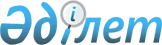 Об установлении ветеринарного режима карантинной зоны с введением ограничительных мероприятий в селе Бекет Каратальского сельского округа
					
			Утративший силу
			
			
		
					Решение акима Каратальского сельского округа Урджарского района Восточно-Казахстанской области от 24 мая 2013 года N 5. Зарегистрировано Департаментом юстиции Восточно-Казахстанской области 14 июня 2013 года N 2978. Утратило силу решением акима Урджарского района от 27 января 2014 года N 02      Сноска. Утратило силу решением акима Урджарского района от 27.01.2014 N 02.      Примечание РЦПИ.

      В тексте документа сохранена пунктуация и орфография оригинала.       Руководствуясь подпунктом 7) статьи 10-1 Закона Республики Казахстан «О ветеринарии» от 10 июля 2002 года, на основании представления главного государственного ветеринарно-санитарного инспектора Урджарского района от 19 апреля 2013 года № 348 аким Каратальского сельского округа РЕШИЛ:

      1. Установить ветеринарный режим карантинной зоны с введением ограничительных мероприятий в селе Бекет Каратальского сельского округа в связи с возникновением бруцеллеза мелкого рогатого скота.

      2. Рекомендовать государственному ветеринарно-санитарному инспектору Урджарской районной территориальной инспекции комитета ветеринарного контроля и надзора Министерства сельского хозяйства Республики Казахстан М. Доскееву обеспечить контроль за исполнением требований данных ограничительных мероприятий.

      3. Государственному ветеринарно-санитарному врачу Каратальского сельского округа Б. Карибжанову организовать проведение оздоровительных мероприятий.

      4. Контроль за выполнением данного решения оставляю за собой.

      5. Решение вводится в действие по истечении десяти календарных дней после дня его первого официального опубликования.      Аким Каратальского

      сельского округа                           Б. Касенов      Согласовано:      Государственный ветеринарно-

      -санитарный инспектор Урджарской

      районной территориальной инспекции

      комитета ветеринарного контроля и

      надзора Министерства сельского хозяйства

      Республики Казахстан                       М. Доскеев       25.05.2013 г.
					© 2012. РГП на ПХВ «Институт законодательства и правовой информации Республики Казахстан» Министерства юстиции Республики Казахстан
				